ArbeitszeugnisHerr Max Mustermann, geboren am 23.08.1970 in Beispieldorf, wohnhaft in Musterweg 1, 12345 Musterstadt, war vom 01.02.2011 bis zum 30.09.2019 als Senior Controller in unserem Unternehmen tätig.Die Beispiel GmbH ist eine der deutschlandweitweit führenden Zulieferer der Automobilindustrie mit rund 250 Mitarbeitern und Sitz in Musterstadt. Unser Fokus liegt insbesondere der Automobilelektronik und Automobilmechatronik.Herrn Mustermann wurde während seiner Tätigkeit die Leitung für das Controlling-Team übertragen, bestehend aus 15 Mitarbeitern. Er trug dabei die Verantwortung für die Verwaltung eines Budgets von rund 10.000.000 Euro.Im Fokus lagen dabei folgende Aufgabenbereiche, die Herr Mustermann hoch motiviert übernahm:Verantwortung für die Durchführung und Überwachung sämtlicher Arbeiten im Bereich Finanzen und Controlling Führen des Berichtswesens inkl. Bericht der Monats- und Jahresabschlusszahlen Vorbereitung der bilanziellen Abschlüsse nach HGB, Steuerrecht und IFRSBearbeitung des Steuer- und MeldewesensErstellen von Prognosen über den erwarteten GeschäftsverlaufAbwicklung des Zahlungsverkehrs (In- und Ausland)Ansprechpartner für Steuerberater, Wirtschaftsprüfer, Banken und BehördenProzess- und Schwachstellenanalyse sowie OptimierungWir haben Herrn Max Mustermann als hoch motivierten Mitarbeiter kennengelernt, der ein außerordentlich hohes Maß an Initiative und Leistungsbereitschaft zeigte. Er arbeitete stets selbstständig, gewissenhaft und zu unserer vollsten Zufriedenheit. Herr Mustermann beeindruckte stets durch qualitativ und quantitativ hervorragende Ergebnisse und hat unseren Erwartungen in jeder Hinsicht optimal entsprochen. Dabei glänzte er jederzeit mit seinen ausgeprägten Fachkenntnissen und legte ein außerordentliches Maß an Engagement, Lernfähigkeit und Sorgfalt an den Tag. Auch in stressigen Situationen zeigte er sich durchweg zuverlässig und höchst lösungsorientiert, wodurch er über unsere Erwartungen hinaus beste Ergebnisse erzielte.Von Vorgesetzten, Kollegen und Kunden wurde Herr Beispiel gleichermaßen geschätzt. Er verhielt sich jederzeit loyal gegenüber dem Unternehmen und überzeugte durch seine persönliche Integrität. Sein stets vorbildliches und freundliches Verhalten hat für eine produktive Arbeitsweise sowie eine kollegiale Arbeitsatmosphäre in seiner Abteilung gesorgt. Im Kontakt mit Kunden zeichnete Herr Beispiel sich durch sein äußerst professionelles Auftreten und seine kommunikative Art aus.Zu unserem Bedauern verlässt Herr Mustermann die Beispiel GmbH auf eigenen Wunsch. Wir bedanken uns für seine herausragende Leistung in unserem Unternehmen. Für seine Zukunft wünschen wir ihm beruflich weiterhin viel Erfolg und persönlich alles Gute. 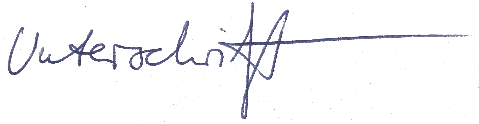 (Beispielort, Datum)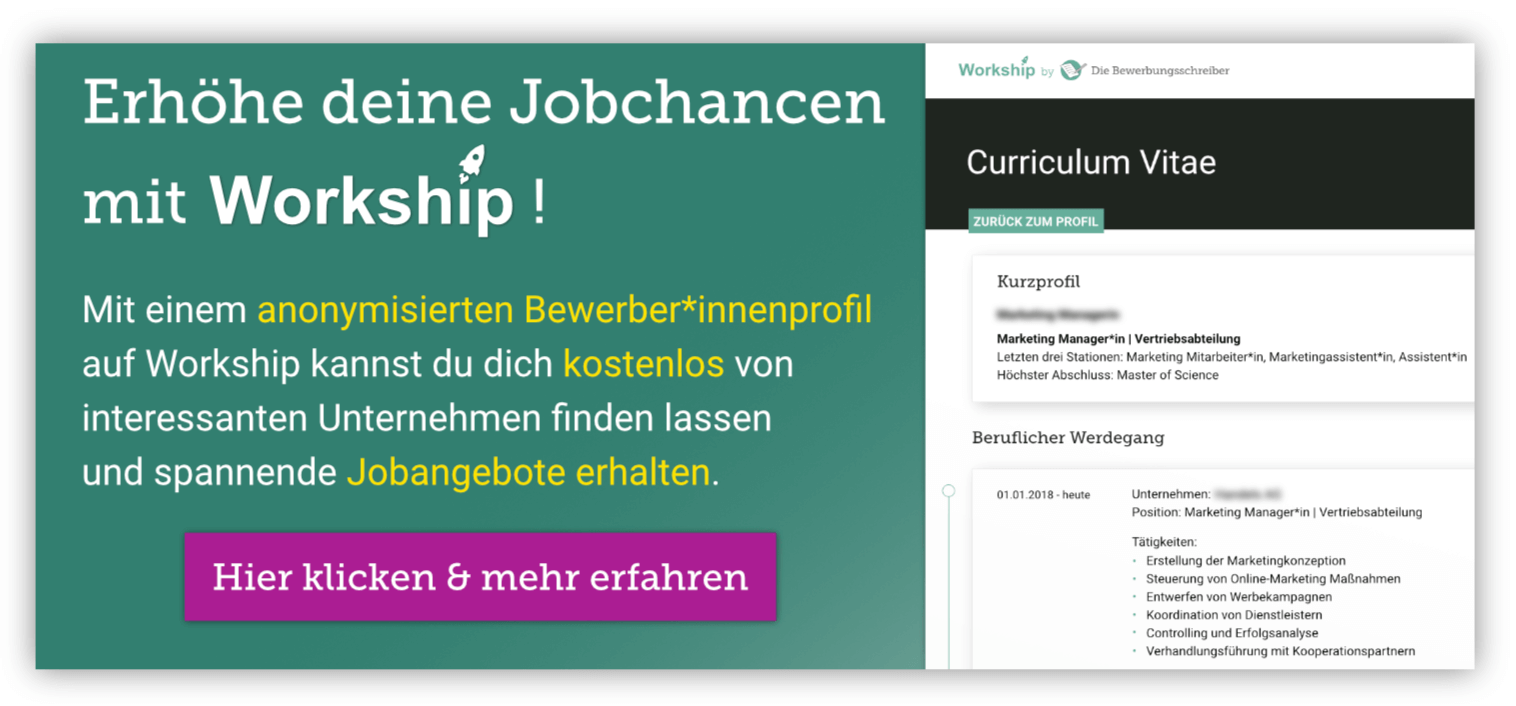 www.die-bewerbungsschreiber.de/workship